Utilitzeu el número de pàgines que considereu necessari / Utilizad el número de páginas que consideréis necesario.Primera part: Descripció detallada de les tasques i activitats que es realitzaran durant la col·laboració/ Descripción detallada de les tareas y actividades que se realizarán durante la colaboración. Segona part: Calendari de la programació de la dedicació de la col·laboració (màxim de 25 hores setmanals fins a la realització del total de les 225 hores)/Calendario de la programación de la dedicación de la colaboración (máximo 25 horas semanales hasta la realización del total de las 225 horas)Tercera part: impacte formatiu en algunes de les competències associades a les matèries obligatòries de la titulació que curseu / Impacto formativo en algunas de las competencias asociadas a materias obligatorias de la titulación que se cursa.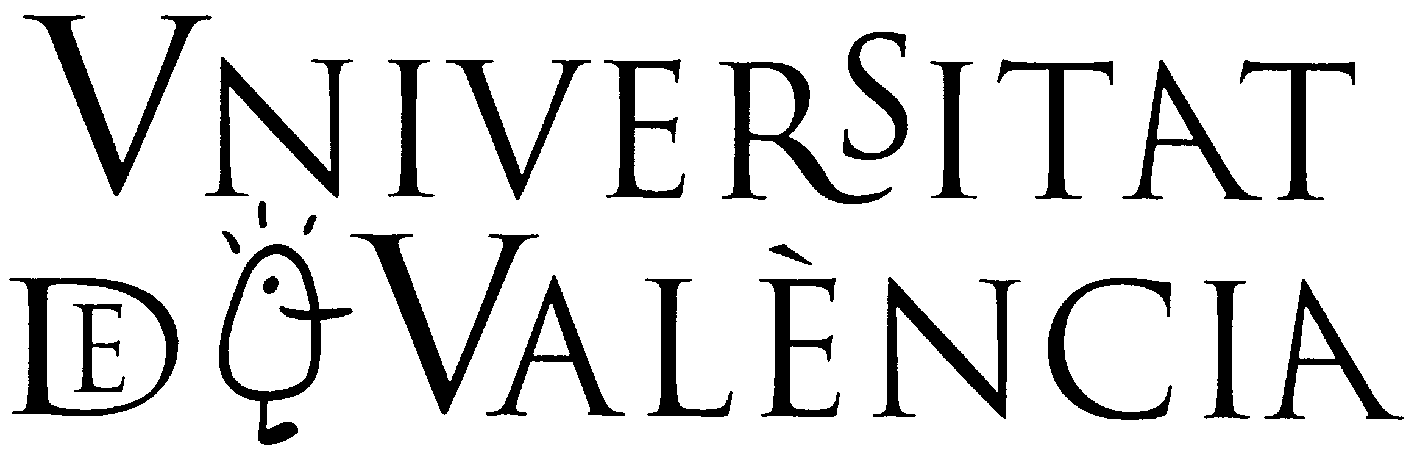 Ajudes per a la col·laboració en la investigació Ayudas para la colaboración en la investigaciónCurs: Ajudes per a la col·laboració en la investigació Ayudas para la colaboración en la investigaciónCurs: Ajudes per a la col·laboració en la investigació Ayudas para la colaboración en la investigaciónCurs: 1.- PERSONA SOL·LICITANT / PERSONA SOLICITANTE1.- PERSONA SOL·LICITANT / PERSONA SOLICITANTE1.- PERSONA SOL·LICITANT / PERSONA SOLICITANTE1.- PERSONA SOL·LICITANT / PERSONA SOLICITANTE1.- PERSONA SOL·LICITANT / PERSONA SOLICITANTEEn/naEn/naCorreu: DNI: DNI: 2.- DADES DE LA PROPOSTA DE COL·LABORACIÓ / DATOS DE LA PROPUESTA DE COLABORACIÓN2.- DADES DE LA PROPOSTA DE COL·LABORACIÓ / DATOS DE LA PROPUESTA DE COLABORACIÓN2.- DADES DE LA PROPOSTA DE COL·LABORACIÓ / DATOS DE LA PROPUESTA DE COLABORACIÓN2.- DADES DE LA PROPOSTA DE COL·LABORACIÓ / DATOS DE LA PROPUESTA DE COLABORACIÓN2.- DADES DE LA PROPOSTA DE COL·LABORACIÓ / DATOS DE LA PROPUESTA DE COLABORACIÓNLínia o projecte d’investigació al qual es vincula la col·laboració / Línea o proyecto de investigación al cual se vincula la colaboración:Línia o projecte d’investigació al qual es vincula la col·laboració / Línea o proyecto de investigación al cual se vincula la colaboración:Línia o projecte d’investigació al qual es vincula la col·laboració / Línea o proyecto de investigación al cual se vincula la colaboración:Línia o projecte d’investigació al qual es vincula la col·laboració / Línea o proyecto de investigación al cual se vincula la colaboración:Línia o projecte d’investigació al qual es vincula la col·laboració / Línea o proyecto de investigación al cual se vincula la colaboración:Investigador/a que supervisarà la col·laboració / Investigador/a que supervisará la colaboración:Investigador/a que supervisarà la col·laboració / Investigador/a que supervisará la colaboración:Investigador/a que supervisarà la col·laboració / Investigador/a que supervisará la colaboración:Investigador/a que supervisarà la col·laboració / Investigador/a que supervisará la colaboración:Investigador/a que supervisarà la col·laboració / Investigador/a que supervisará la colaboración:Departament, institut o ERI al qual està adscrit, a efectes d’investigació, qui supervisarà la col·laboració / Departamento, instituto o ERI al cual está adscrito/a, a efectos de investigación, quien supervisará la colaboración:Departament, institut o ERI al qual està adscrit, a efectes d’investigació, qui supervisarà la col·laboració / Departamento, instituto o ERI al cual está adscrito/a, a efectos de investigación, quien supervisará la colaboración:Departament, institut o ERI al qual està adscrit, a efectes d’investigació, qui supervisarà la col·laboració / Departamento, instituto o ERI al cual está adscrito/a, a efectos de investigación, quien supervisará la colaboración:Departament, institut o ERI al qual està adscrit, a efectes d’investigació, qui supervisarà la col·laboració / Departamento, instituto o ERI al cual está adscrito/a, a efectos de investigación, quien supervisará la colaboración:Departament, institut o ERI al qual està adscrit, a efectes d’investigació, qui supervisarà la col·laboració / Departamento, instituto o ERI al cual está adscrito/a, a efectos de investigación, quien supervisará la colaboración:3.- DESCRIPCIÓ DE LA PROPOSTA DE COL·LABORACIÓ / DESCRIPCIÓN DE LA PROPUESTA DE COLABORACIÓN3.- DESCRIPCIÓ DE LA PROPOSTA DE COL·LABORACIÓ / DESCRIPCIÓN DE LA PROPUESTA DE COLABORACIÓN3.- DESCRIPCIÓ DE LA PROPOSTA DE COL·LABORACIÓ / DESCRIPCIÓN DE LA PROPUESTA DE COLABORACIÓN3.- DESCRIPCIÓ DE LA PROPOSTA DE COL·LABORACIÓ / DESCRIPCIÓN DE LA PROPUESTA DE COLABORACIÓN3.- DESCRIPCIÓ DE LA PROPOSTA DE COL·LABORACIÓ / DESCRIPCIÓN DE LA PROPUESTA DE COLABORACIÓN